Press Release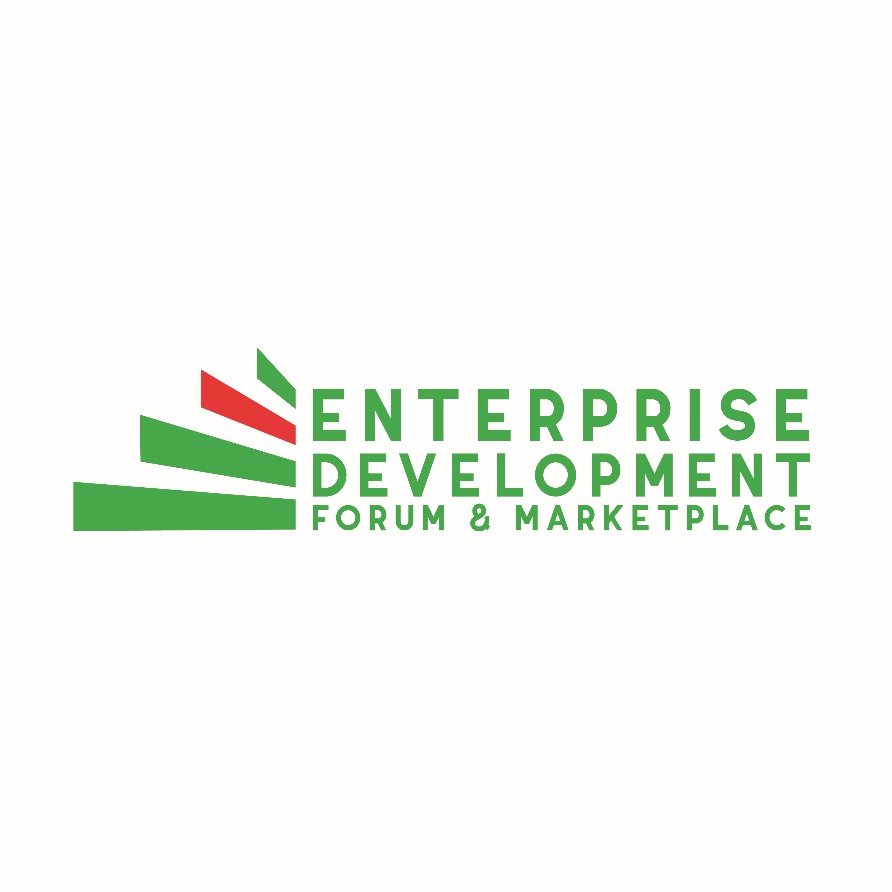 To:		All MediaDate:		May 9th, 2018 Re:		Professional Development Credits Earned at Enterprise Development Forum, June 13th & 14th.Rodney Bay, Saint Lucia (May 9th, 2017): Professionals attending the upcoming Enterprise Development Forum and Marketplace are set to meet more than key stakeholders in various industry with a common goal. Attendees of the two-day event will acquire Professional Development Credits in partnership with the Association of Professional Engineers of St. Lucia, and will be exposed to presentations from three keynote/Special Guest Speakers, eighteen panelists and a marketplace experience.The event presented under the theme ‘Sustainability Defined’ is set to bring the dialogue forward in a unique way and allow for the discovery of solutions to enrich business development opportunities in a sustainable way. Sponsors include AdVizze Consulting Inc, All Biz, Bornewell Holding Inc, Caribbean Events, Harbor Club, Curio Collection by Hilton, 1st National Bank St. Lucia, Massy Stores St. Lucia, Mediazone, Saint Lucia Solid Waste Management Authority, the Association of Professional Engineers. Registrants are encouraged to claim their spot early by emailing info@enterprisedevelopmentforum.com  or visiting facebook and linkedin @EnterpriseEevelopmentForum or www.enterprisedevelopmentforum.com and be prepared to engage speakers like Dr. James Fletcher, Sustainable Development Specialist and Author, Dr. Richard Brown, Director for CARICOM Single Market and Sectoral Programmes at the CARICOM Secretariat, Mr. Wes Hall, Executive Chairman/ Founder Kingsdale Advisors. Other noteworthy panellist represent various industry leaders from CARILEC, CARICOM,  and national private and public.For more information, please contact:Kezia Preville/Nerdin St. RoseEvent Organizers (T) 7144882/7139191(E) info@enterprisedevelopmentforum.com